Lady Manners School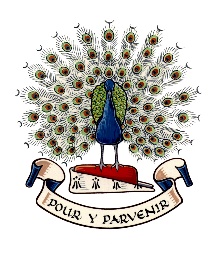 Consent For Administration Of Medicine In School Please note: All medicines brought into school must be in the original container and marked with the child's name.  I give consent for (please tick one box only):My child to administer the above medicine under the supervision of medical staff 	         												    ORMedical staff to administer the above medicine to my child				     The above information is, to the best of my knowledge, accurate at the time of writing and I give consent to school staff administering medicine in accordance with the school policy.  I certify that it is essential for my child to have access to this medicine during the school day and I will inform the school immediately in writing if there is any change to the above instructions.--------------------------------------------------------------------------------------------------------------------------------------SCHOOL RESPONSEName of studentFormMedical conditionName of medicineQuantity given to schoolDosage amount, method, timingEnd date of treatmentOther instructions/ precautionsSigned(parent / carer)DateName of studentFormName of medicinePermission grantedYes       No Special conditionsNoted on CPOMSYes       No 